Der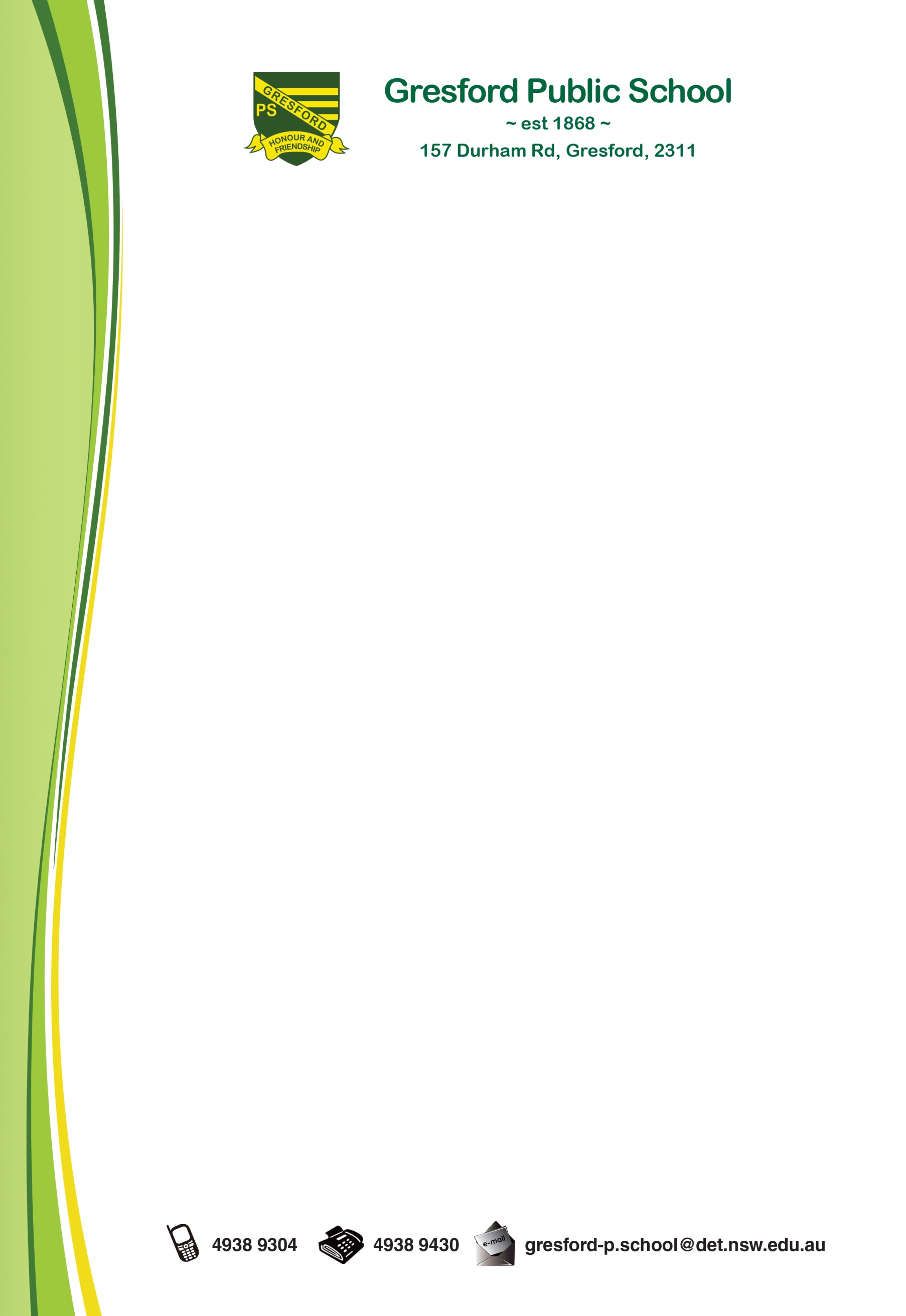 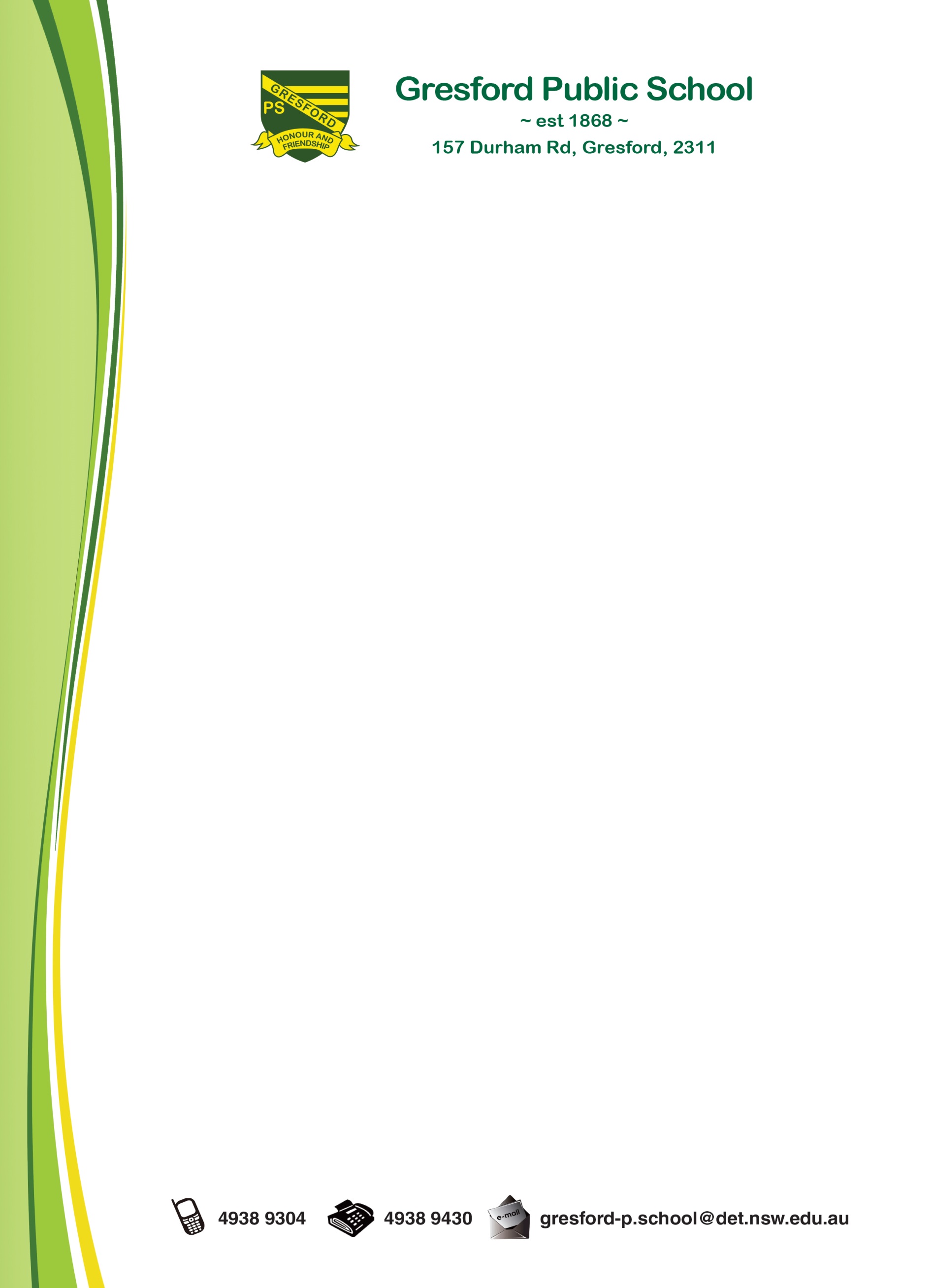 